Zásady pro udělování a užívání značky„PODKRKONOŠÍ regionální produkt®“ve znění platném od 22. 6. 2021(schváleno Valnou hromadou MAS Podchlumí, z.s. dne 22. 6. 2021)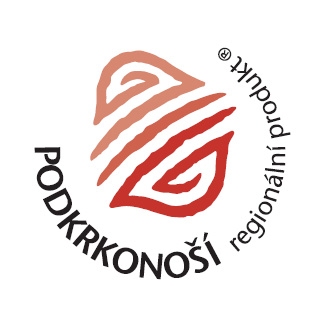        Mgr. Jana Němečková, zastupující Mikroregion Podchlumí – předsedu MAS Podchlumí, z.s. Zásady pro udělování a užívání značky„PODKRKONOŠÍ regionální produkt® “dále jen „Zásady“  Značka „PODKRKONOŠÍ regionální produkt®“1.1  Cíl značkyZnačka „PODKRKONOŠÍ regionální produkt®“ (dále jen „značka“) byla vytvořena v rámci systému regionálních značek, který rozvíjí Asociace regionálních značek, z.s. („ARZ“). Uděluje se výrobkům spotřebního charakteru, přírodním, zemědělským produktům a uměleckým dílům, která splňují certifikační kritéria. Jejím cílem je zviditelnit region Podkrkonoší a využít jeho socio-ekonomických výhod. Značka má podpořit místní producenty (zemědělce, živnostníky, malé a střední firmy), kteří v tomto přírodně hodnotném, zdravém území hospodaří šetrně, tradičně a v souladu se zájmy ochrany přírody. Dalším cílem značky je přispět k udržitelnému cestovnímu ruchu – zkvalitněním rekreačního zážitku turistů tím, že značka garantuje původ výrobku v regionu, šetrnost k životnímu prostředí, kvalitu a přímou návaznost na dané území. Nákup místních výrobků a využívání místních surovin také snižuje zátěž životního prostředí vzhledem ke kratším přepravním vzdálenostem. 1.2  Vzhled značky Podoba značky je určena grafickým manuálem schváleným 
MAS Podchlumí, z.s. a ARZ. Autorem návrhu je pan David Škodný. Logo je tvořeno grafickou částí, která znázorňuje pahorkatinu Podkrkonoší v červené barvě, doplněnou textem „PODKRKONOŠÍ regionální produkt®“ (viz obrázek).Užití značky je smluvně zajištěno Sublicenční smlouvou mezi ARZ a MAS Podchlumí, z.s. Kompetence / uspořádání2.1  Místní akční skupina MAS Podchlumí, z. s. – regionální koordinátor značkyMAS Podchlumí, z. s. (dále jen regionální koordinátor nebo MAS Podchlumí) zajišťuje a koordinuje celý systém značení v Podkrkonoší. Má právo poskytovat značku. Zodpovídá za udílení a odejímání práv k užívání značky producentům, zajišťuje komunikaci a poskytování informací uživatelům značky a novým zájemcům. Zveřejňuje aktuální znění pravidel a kritérií pro udělování značky a také seznam udělených a odejmutých certifikátů. Zajišťuje kontrolu plnění zásad pro udělování a užívání značky a certifikačních kritérií. Stará se spolu s ARZ o propagaci značky, a tedy výrobků, výrobců i prodejních míst. Spolu s ARZ vyhledává finanční zdroje pro fungování systému značení. Koordinuje společné aktivity uživatelů značky.MAS Podchlumí má na činnosti spojené se značením určeného pracovníka (dále jen „koordinátor“). 2.2 Certifikační komiseO udělení práv k užívání značky (certifikátu) pro určitý výrobek rozhoduje Certifikační komise (dále jen „komise“). Komise má 9 členů, a to zástupců výrobců a dalších významných subjektů v regionu, včetně MAS Podchlumí a zástupce ARZ. Složení komise vybírá na základě znalosti území a vlastní zkušenosti koordinátor nebo hlavní manažer MAS Podchlumí, z.s. a schvaluje ho Rada MAS.  Členové certifikační komise jsou voleni na dobu neurčitou. Členství v komisi je dobrovolné a není finančně odměňováno.V případě, že dosavadní člen komise nemá nadále zájem zastávat pozici člena Komise, oznámí tuto skutečnost regionálnímu koordinátorovi v dostatečném časovém předstihu, nejdéle 1 měsíc před obvyklým termínem zasedání komise v září.Členství zaniká také ukončením činnosti, která byla rozhodující pro zvolení člena Komise. Tato skutečnost musí být regionálnímu koordinátorovi sdělena neprodleně.  Komise může Radě MAS navrhnout odvolání člena komise (např. pro dlouhodobou nečinnost).Komise zasedá nejméně 1x ročně (obvykle v září), při jednáních se řídí vlastním jednacím řádem, který je přílohou číslo 4 těchto „Zásad“. Termíny zasedání se zveřejní alespoň 1 měsíc předem na stránkách www.regionalni-znacky.cz a www.maspodchlumi.cz. Komise může k jednání přizvat i další hosty, kteří mají pouze poradní hlas.Členové komise jsou seznámeni s aktuální verzí dokumentů „Zásady“ a všech jejích příloh.Aktuální složení členů certifikační komise je přílohou číslo 5 „Zásad“.2.3  Asociace regionálních značek, z.s.Asociace regionálních značek, z.s. (ARZ) zajišťuje koordinaci systémů značení místních výrobků na národní úrovni. Pomáhá koordinátorovi ve vyhledávání finančních zdrojů pro systém značení, v marketingu, propagaci a prezentaci značky. Spravuje společné webové stránky www.regionalni-znacky.cz . Zajišťuje výměnu zkušeností mezi regiony, které jsou členy systému, a také propagaci a prezentaci systému i jednotlivých značek na národní a mezinárodní úrovni.Postup při udílení certifikátu a užívání značky3.1  Vyhlašování výzvy k předkládání žádostí o udělení značky MAS Podchlumí, z.s.  vyhlašuje každoročně, obvykle v červnu, výzvu k předkládání žádostí o udělení značky PODKRKONOŠÍ regionální produkt®. Zde jsou uvedeny podmínky pro udělení certifikátu, termíny pro uzávěrku příjmů žádostí (minimálně 2 měsíce od vyhlášení výzvy), kontaktní údaje, apod. Výzva nebo informace o vyhlášené výzvě je zveřejněna na webových stránkách MAS Podchlumí, na facebooku koordinátora, v místním a regionálním tisku, dále je zasílána do obcí MAS Podchlumí s prosbou o vyvěšení. O vyhlášené výzvě jsou emailem informováni i všichni aktuální držitelé značky. Žadatelé o značku nebo o prodloužení značky musí svoji žádost doručit do termínu uvedeném ve výzvě, a to nejlépe osobně nebo poštou na adresu kanceláře spolku: MAS Podchlumí, z.s., Holovousy 39, 508 01 Hořice. Další z možností předání podepsané žádosti je na e-mail: mas@podchlumi.cz.Součástí žádosti o udělení značky, která musí být vyplněna dle vzoru (viz. příloha číslo 2, případně 3 těchto Zásad), jsou požadované přílohy a minimálně 3 kvalitní fotografie výrobku v elektronické podobě. Po doručení žádosti jsou regionálním koordinátorem dokumenty zkontrolovány a zkompletovány. O případné doplnění své žádosti je žadatel informován obratem i s uvedením termínu pro nápravu.  3.2  Proces udílení certifikátu Držitelem certifikátu může být právnická i fyzická osoba. Certifikát je udělen, jestliže výrobek i jeho výrobce splní certifikační kritéria (viz příloha č. 1 Zásad). Certifikační komise však může zamítnout udělení značky výrobku, který je v rozporu s cílem značky, odporuje morálním a etickým zásadám, obecnému estetickému cítění nebo by mohl jinak poškodit dobré jméno značky, koordinátora nebo ARZ.Žádost se podává pro konkrétní výrobek nebo jednotně definovanou skupinu výrobků, kde všechny výrobky shodně plní kritéria uvedená v žádosti (tj. každé kritérium musí splnit i ten „nejslabší“ výrobek ve skupině). Nejpozději do data jednání certifikační komise nebo při předání žádosti o přidělení značky, přiveze zájemce o značku (výrobce) koordinátorovi vzorek výrobku, který chce značkou označit, a který budou členové komise posuzovat.Vzorek výrobku bude na požádání výrobci vrácen. V případě certifikace produktu potravinového charakteru má komise možnost produkt posoudit i po stránce chuťové.V případě, že není možné předložit vzorek výrobku Certifikační komisi nebo nastanou pochybnosti o kvalitě předloženého výrobku, bude postupováno dle bodu 3.4 těchto Zásad.  Jedná-li se o obnovení značky, pak povinnost předkládat vzorek produktu je dobrovolná. Zástupce regionálního koordinátora v průběhu roku může provádět kontrolu u producenta a zprávu o zjištěném stavu podává ostatním členům komise při jejím zasedání.Pokud je výrobce již držitelem platného certifikátu pro jiný svůj výrobek, nemusí v žádosti o certifikát pro další výrobek dokládat splnění kritérií pro výrobce. Pouze písemně do žádosti uvede, že u zmíněných údajů nedošlo k žádným změnám. Podklady pro jednání Komise, které zahrnují podstatné informace o žadateli a produktu, připravuje regionální koordinátor a vychází z žádosti, kterou žadatel podal. Tyto podklady zasílá koordinátor Certifikační komisi alespoň 7 dní před jejím zasedáním. Na udělení značky není právní nárok.Všechny údaje uvedené v žádosti budou považovány za důvěrné a budou použity pouze pro účely certifikace výrobků; koordinátor i komise budou postupovat v souladu se zákonem č. 101/2000 Sb., o ochraně osobních údajů, a se zákonem č. 148/1998 Sb. o ochraně utajovaných skutečností. Certifikáty tiskne a podepisuje ARZ. Regionální koordinátor připravuje Smlouvu o užívání značky, kterou spolu s podepsaným certifikátem předá výrobci na Slavnostech Holovouských malináčů nebo při jiné slavnostní příležitosti, případně je vydá osobně v kanceláři MAS Podchlumí nebo je zašle poštou. 3.3  Užívání značkyPrávo na užívání značky (certifikát) je nepřenosné a neprodejné. Mezi MAS Podchlumí, z.s. a uživatelem značky je uzavřena Smlouva o užívání značky. Certifikát platí po dobu 2 let od data jeho vystavení.Po dobu platnosti certifikátu garantuje výrobce nepřetržité plnění kritérií, která uvedl v žádosti, a je povinen hlásit koordinátorovi jakékoli změny skutečností uvedených v žádosti, a to písemně, nejpozději do 3 týdnů od vzniku změny. V případě závažných změn koordinátor postoupí informaci o změně komisi, která při nejbližším zasedání rozhodne o nutnosti vystavení nového certifikátu i o tom, jestli certifikát bude vystaven.V případě, že dojde ke změně majitele nebo IČ firmy produkující certifikovaný produkt, a jeho zájem o certifikaci stále trvá, musí nový producent/vlastník tuto skutečnost sdělit neprodleně regionálnímu koordinátorovi (MAS Podchlumí, z.s.) a na nejbližším zasedání Komise představit svou vizi podnikání. V takovém případě je nutné, aby byla předložena nová žádost o prodloužení značky. Výrobce zajistí, aby certifikovaný výrobek byl při prodeji řádně označen, a to jedním z těchto způsobů:začleněním značky (loga) do etikety nebo na obal výrobku na základě grafického manuáluoznačením výrobku (nebo jeho obalu) samolepkou nebo visačkou se značkou, vyrobenou podle grafického manuálu značkyrazítkem vytvořeným podle grafického manuálu značky, které se otiskne na obal nebo další součásti certifikovaného výrobkuv případě výrobků, které nelze jednotlivě značit (např. pečivo), budou způsob a podmínky značení stanoveny individuálně po dohodě koordinátora s výrobcem, např. označením prodejního pultu či regálu apod.   Koordinátor může s výrobcem individuálně dojednat zvláštní podmínky, např. pokud výrobce nemá zájem značit část své produkce určenou pro specifické odběratele. Tyto požadavky by se měly objevit již v žádosti o značku (ve specifikaci výrobku) a budou součástí smlouvy s výrobcem o užívání značky.Držitel certifikátu může používat značku také dalšími způsoby dle grafického manuálu, např. na hlavičkovém papíře, reklamních materiálech, vizitkách, webových stránkách apod., spolu s textem ve smyslu „Jsme držiteli certifikátu k užívání značky (logo)“. 3.4 Kontroly Kontrolu plnění certifikačních kritérií a zásad (např. řádné označení výrobků) provádí osoba pověřená předsedkyní MAS na základě doporučení Certifikační komise. Uživatel značky je povinen s touto osobou spolupracovat a poskytnout jí k nahlédnutí potřebné dokumenty nebo umožnit přístup do provozovny.Z kontroly bude proveden zápis.Všechny skutečnosti zjištěné při kontrole budou považovány za důvěrné a budou použity pouze pro účely certifikace výrobků; koordinátor i komise budou postupovat v souladu se zákonem č. 101/2000 Sb., o ochraně osobních údajů, a se zákonem č. 148/1998 Sb., o ochraně utajovaných skutečností.Poplatky za udělení a užívání značky4.1 Registrační poplatekZa udělení značky zaplatí výrobce registrační poplatek ve výši 1 000,- Kč. Poplatek je určen na částečné pokrytí nákladů spojených s vyřizováním a posuzováním žádosti a s udělením značky.Pokud je výrobce již držitelem certifikátu a žádá o nový certifikát (pro jiný svůj výrobek nebo před uplynutím platnosti certifikátu), poplatek činí rovněž 1 000,- Kč.Poplatek je hrazen hotově nebo převodem na základě regionálním koordinátorem vystavené faktury (obvykle v říjnu každého roku), která mu je předána při převzetí certifikátu. Poplatek je příjmem koordinátora a je hrazen za dobu platnosti certifikátu, tj. za 2 roky.4.2 Poplatek za užívání značkyPro částečné pokrytí nákladů na propagaci a prezentaci značky hradí její uživatelé roční poplatek za užívání značky v následující výši: drobní živnostníci (OSVČ) bez zaměstnanců: 500,- Kčfirmy s méně než 10 zaměstnanci nebo neziskové organizace: 1 000,- Kčfirmy s 10 a více zaměstnanci: 2 000,- KčPoplatek je hrazen (hotově nebo převodem na účet) na základě vystavené faktury regionálním koordinátorem (obvykle v říjnu každého roku), bez ohledu na datum vystavení certifikátu. Pro stanovení výše poplatku je rozhodující počet zaměstnanců k tomuto datu.Poplatek je příjmem koordinátora.Prezentace značky  Pro značku bude zajištěna jednotná prezentace a marketing, a to zejména těmito způsoby:prezentace v médiích na mezinárodní, národní i regionální úrovnivytvoření katalogu výrobků a jeho pravidelná aktualizacevytvoření informačního letáku aj. tiskovinwebová prezentace, případně elektronický obchod, reportáže, propagace na facebookuprezentace výrobců, výrobků a značky na regionálních i národních akcích (jarmarky, veletrhy cestovního ruchu, festivaly regionálních produktů,  apod.)Prodejní místaMísta prodeje certifikovaných výrobků se mohou stát oficiálními prodejními místy, která mají právo nést speciální označení (samolepku, certifikát, plakát apod.) s logem značky a textem ve smyslu „Zde prodáváme originální výrobky z Podkrkonoší“. Oficiální prodejní místa jsou propagována spolu s výrobky na internetových stránkách www.regionalni-znacky.cz, případně v dalších informačních a propagačních materiálech.Prodejní místa musí splňovat tyto podmínky:Malé nebo střední obchody (kamenné, informační centra, muzea, prodej v hotelích nebo přímo u výrobce apod.). Supermarkety a hypermarkety pouze v případě, že mají místo prodeje certifikovaných výrobků speciálně označené. Vhodnost obchodu jako prodejního místa posoudí individuálně koordinátor. Garance prodeje certifikovaných výrobků: stabilní prodej certifikovaných výrobků minimálně od jednoho výrobce. Místní obchody: prodejní místo se nachází na území Podkrkonoší (turistická oblast Podzvičinsko). Mimo tento region může označení získat pouze obchod prodávající převážně certifikované výrobky.Prodejním místům bude také doporučeno: mít k dispozici pro zákazníky informace o výrobku, o značce a producentech certifikovaných výrobků (např. letáky, noviny, katalog výrobků)odlišit certifikované výrobky přímo v prodejně – podle možností speciálně označit místo (regál, box, místo na pultu apod.) s certifikovanými výrobkyMíra propagace jednotlivých prodejních míst bude záležet na možnostech koordinátora a také na tom, do jaké míry plní podmínky (počet certifikovaných výrobků, plnění doporučení atd.)Užívání značky dalšími subjektyZnačku mohou používat na základě smlouvy s koordinátorem i další subjekty (instituce státní správy, samosprávy, nevládní organizace apod.) sídlící v regionu, které tak mohou podpořit propagaci nebo dobré jméno značky. Značka může být v tomto případě umístěna na informačních a propagačních materiálech subjektu, na internetových stránkách (s odkazem, prolinkem na oficiální stránky projektu značení), hlavičkových papírech apod., a to s doprovodným textem ve smyslu: „Podporujeme místní výrobky označené touto značkou“. O možnosti a podmínkách užívání značky bude jednat koordinátor s každým subjektem individuálně.Postup při porušení zásadPři zjištění porušení zásad nebo certifikačních kritérií vyzve regionální koordinátor uživatele značky k nápravě v přiměřené lhůtě nebo rozhodne o odebrání certifikátu. Rozhodnutí o odebrání certifikátu potvrdí komise při nejbližším zasedání. Detailní postup bude řešen ve smlouvě s výrobcem.Po odejmutí certifikátu zaniká právo na užívání značky, uživatel nemá nárok na vrácení zaplacených poplatků. Při neoprávněném užití značky bude postupováno soudní cestou.Závěrečná ustanovení Tyto zásady vstupují v platnost dne 22. 6. 2021.